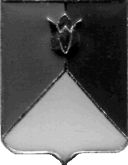 КОНТРОЛЬНОЕ УПРАВЛЕНИЕАДМИНИСТРАЦИЯ КУНАШАКСКОГО МУНИЦИПАЛЬНОГО РАЙОНА ЧЕЛЯБИНСКОЙ ОБЛАСТИ456730, ул. Ленина, 103, с. Кунашак, Кунашакский район, Челябинская область, Российская ФедерацияИНН/КПП 7460027050/746001001 тел. 2-82-72от 06.08.2021 г. № 22 	ПРИКАЗО проведении проверкиВ соответствии с пунктом 3 части 3 статьи 99 Федерального закона от 05.04.2013 г. № 44-ФЗ «О контрактной системе в сфере закупок товаров, работ, услуг для обеспечения государственных и муниципальных нужд», Постановлением Администрации Кунашакского муниципального района от 24.12.2020 года № 1832 «Об утверждении Порядка проведения плановых проверок при осуществлении контроля в сфере закупок для обеспечения государственных и муниципальных нужд в соответствии с Федеральным законом от 05.04.2013 года    № 44-ФЗ «О контрактной системе в сфере закупок товаров, работ, услуг для обеспечения государственных и муниципальных нужд» в Кунашакском муниципальном районе», распоряжением Администрации Кунашакского муниципального района от 29.12.2020 года № 899-р «Об утверждении Плана проведения проверок на 2021 год», с изменениями от 20.07.2021  года № 385-р, ПРИКАЗЫВАЮ:Провести плановую проверку в отношении Муниципального учреждения  «Комплексный центр социального обслуживания населения» Кунашакского муниципального района, по адресу: 456730, Челябинская  область, Кунашакский район, с. Кунашак, ул. 8 Марта, д. 56 б. Установить, что настоящая проверка проводится с целью предупреждения и выявления нарушения законодательства Российской Федерации в сфере  бюджетных правоотношений.Установить, что настоящая проверка проводится с целью предупреждения и выявления нарушения законодательства РФ в сфере закупок.Определить проверяемый период – 2020 год.Форма контрольного мероприятия – документарная проверка.Срок проведения проверки - с 09 августа 2021 г. по 03 сентября 2021 г.Срок, в течение которого составляется акт по результатам проведения  проверки – не позднее 03 сентября 2021 г.Для организации и осуществления плановой проверки сформировать комиссию в составе:При осуществлении плановой проверки предупредить членов комиссии о персональной ответственности за обеспечение сохранности имущества и документов, передаваемых в распоряжение комиссии в ходе контрольного мероприятия.Ведущему специалисту Контрольного управления Гумаровой А.И. подготовить уведомление и запрос на документы.Контроль за исполнением настоящего приказа оставляю за собой.Руководитель Контрольного управления администрации						  Кунашакского муниципальногорайона                                                                                                И.Р. СаитхужинаС должностными лицами проверяемого объекта родства не имею.Должностным лицом проверяемого объекта в проверяемом периоде не являюсь.Ознакомлен:- со статьей 9 Федеральный закон от 25.12.2008 года № 273-ФЗ «О противодействии коррупции» об обязанности уведомлять представителя нанимателя об обращениях в целях склонения к коррупционным правонарушениям;- с подпунктом 5 пункта 1 статьи 14 Федерального закона от 02.03.2007 года  № 25-ФЗ «О муниципальной службе в Российской Федерации» о запрете получения подарков в связи с исполнением должностных обязанностей.Саитхужина И. Р.- руководитель Контрольного управления администрации Кунашакского муниципального района; Гумарова А.И.- ведущий специалист Контрольного управления администрации Кунашакского муниципального района;Руководитель КУСаитхужина И. Р.Ведущий специалист КУГумарова А.И.